Complete this questionnaire. Feel free to take more than two pages, but try to limit each response to 300 words or less. Save the document as a PDF and title with “your-last-name”  ”office or ballot measure”.”date submitted” (e.g. Fulano.Mayor.3-11-18). Submit via email to info@sfd11dems.com by Sunday, March 11, 2018 by 11:55 pm. Sign up for time slot for E-Board Recommendation Interview on Sunday, March 18, 2018 at the Ingleside Police Station Community Room.  Don’t forget to attend.Attend General Membership Meeting on Wednesday, April 11th at 6:30pm at Henry’s Hunan located 4753 Mission Street. Don’t forget to attend.Name:  Address:  Telephone/Cell phone:   Email address:  Please describe the office sought or ballot measure:Campaign manager name and contact informationAre you a member of the Democratic Party?   How long?How much money have you raised so far?   Who are your biggest contributors?   What is the source of most of your campaign funding?What are your qualifications for this office?Why are you running for this office?   What do you see as the three most important issues for the position you seek? What  solutions do you seek for these specific issue areas and how will you work to implement them?FOR MAYORAL CANDIDATES ONLY: When budget cuts affect the San Francisco budget, what 5 areas would be your budget priorities?  In other words, what would your spending/saving priorities be? What is your position on the following Measures, please mark your preference clearly: These all need to change and include propositions on ballot for June 2018Repeal of Ordinance Banning the Sale of Flavored Tobacco ProductsSupport    or    OpposeRelocation of Professional Sports Teams Support    or    OpposeCity-Funded Legal Representation For All Residential Tenants in Eviction LawsuitsSupport    or    OpposeUse of Tasers by San Francisco Police Officers Support    or    OpposeParcel Tax for San Francisco Unified School District Support    or    OpposeTax on Commercial Rents to Fund Child Care and Education Support    or    OpposeCommercial Rents Tax for Early Child Care and EducationSupport    or    OpposeAdditional Gross Receipts Tax on Commercial Rent Support    or    OpposeAppointed Board Members and Commissioners Seeking Elective OfficeSupport    or    Oppose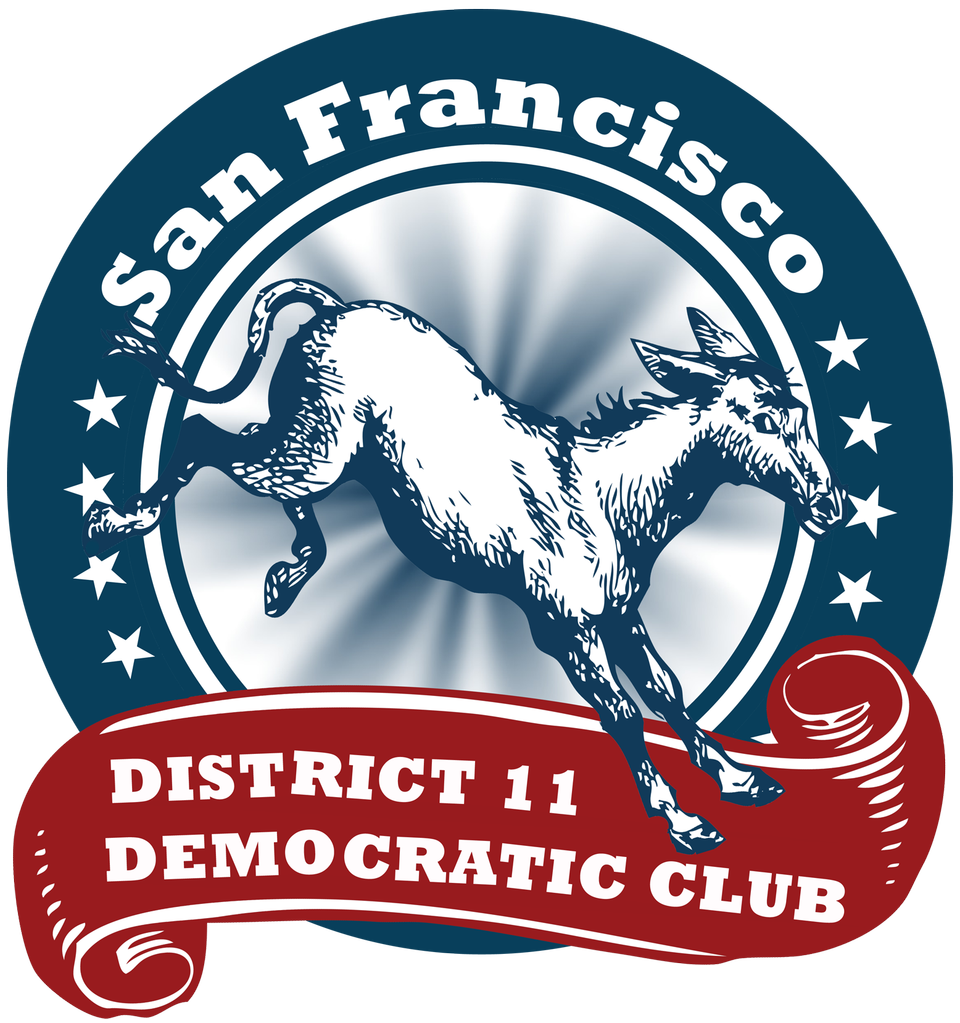 San Francisco District 11 Democratic ClubCANDIDATE & BALLOT MEASUREJune 2018 Questionnaire ENDORSEMENT PROCESS